                	 CDOEASD Ain     Annexe 6bis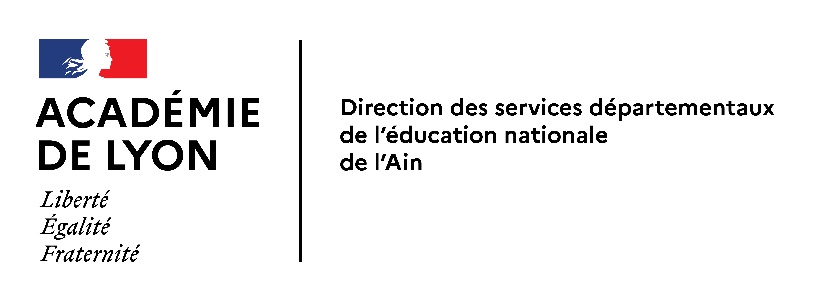 EVALUATION SCOLAIRE SPECIFIQUE EN VUE D’UNE ORIENTATION EN EGPAà destination des élèves du 2nd degréLivret de l’élèveAnnée scolaire 2023/2024Date de passation	: ……………………………………………………………Nom et fonction de la personne qui assure la passation de cette évaluation :  …………………………………………………………………………………………………………………………………………………………………Nom de l’élève	: ………………………………………………………………Prénom		: ………………………………………………………………Date de naissance	: ………………………………………………………………Établissement scolaire : ……………………………………………………………………………...Professeur principal : ………………………………………………………………..Classe : .…………………………………Le géant égoïste (fiche de recueil pour l'évaluateur)          1minuteNombre de mots lus en 1 minute : ……… Nombre d’erreurs :                          ……… MCLM :                                             ……….(Mots Correctement Lus par Minute) = (nombre de mots lus en 1 minute) – (nombre d’erreurs)Compréhension de la lecture Lis attentivement le texte suivant.Le cours de potions magiques	Le cours de potions magiques fut sans doute la pire épreuve qu’Harry ait eu à subir depuis son arrivée au collège.	Lors du banquet de début d’année, Harry avait senti que le professeur Rogue ne l’aimait pas beaucoup. À la fin du premier cours de potions, il se rendit compte qu’il s’était trompé : en réalité, Rogue le haïssait.	Le cours avait lieu dans l’un des cachots du château. Rogue commença par faire l’appel. Lorsqu’il arriva au nom d’Harry, il marqua une pause.	- Ah oui, dit-il. Harry Potter. Notre nouvelle… célébrité.	Rogue acheva de faire l’appel et releva la tête. Ses yeux étaient vides et froids.	- Vous êtes ici pour apprendre l’art rigoureux de la préparation des potions, dit-il. Ici, on ne s’amuse pas à agiter des baguettes magiques. Potter ! Qu’est-ce que j’obtiens quand j’ajoute de la racine d’asphodèle en poudre à une infusion d’armoise1 ?	Poudre de quoi, infusion de quoi ? Harry jeta un coup d’œil à Ron qui parut aussi étonné que lui. La main d’Hermione s’était levée à la vitesse d’un boulet de canon.	- Je ne sais pas, Monsieur, répondit Harry.	Rogue eut un rictus2 méprisant.	- Apparemment, la célébrité ne fait pas tout dans la vie. Essayons encore une fois, Potter. Où iriez-vous si je vous demandais de me rapporter un bézoard ?	Hermione leva à nouveau la main comme si elle essayait de toucher le plafond. Harry n’avait pas la moindre idée de ce que pouvait être un bézoard.	- Je ne sais pas, Monsieur, dit-il.	Harry se força à ne pas baisser les yeux devant le regard glacé du professeur.	- Potter, reprit le professeur, quelle est la différence entre le napel et le tue-loup ?	Cette fois, Hermione se leva, la main toujours tendue au-dessus de sa tête.- Je ne sais pas, répondit Harry avec calme. Mais je crois qu’Hermione le sait. Vous aurez peut-être plus de chance avec elle.	- Asseyez-vous ! lança Rogue à Hermione. Pour votre information, Potter, sachez que le mélange d’asphodèle et d’armoise donne un somnifère3 si puissant qu’on l’appelle la Goutte du Mort vivant. Un bézoard est une pierre qu’on trouve dans l’estomac des chèvres et qui constitue un antidote4 à la plupart des poisons. Quant au napel et au tue-loup, il s’agit de la même plante que l’on connaît aussi sous le nom d’aconit.D’après un roman de J.K. Rowling, « Harry Potter à l’école des sorciers »(Texte de 1997, Editions Gallimard Jeunesse, 1998) Un asphodèle et une armoise sont des plantes. Un rictus est une grimace en forme de sourire, comme pour se moquer ou montrer du mépris. Un somnifère est un médicament qui sert à faire dormir. Un antidote sert à guérir d’un poison ou d’une maladie.Réponds aux questions (en faisant des phrases).Quel est le titre de cet extrait ?……………………………………………………………………………………………………………………………….…………………………………De quel livre est tiré cet extrait ?……………………………………………………………………………………………………………………………….…………………………………Où se déroule cette scène ? ……………………………………………………………………………………………………………………………….…………………………………Comment s’appelle le professeur ? ……………………………………………………………………………………………………………………………….…………………………………Que va apprendre le professeur à ses élèves ?……………………………………………………………………………………………………………………………….…………………………………Quels sont les prénoms d’élèves qu’on peut trouver dans ce texte ? ……………………………………………………………………………………………………………………………….…………………………………À qui le professeur pose-t-il ses questions ?……………………………………………………………………………………………………………………………….…………………………………Qui connaît les réponses à ses questions ? ……………………………………………………………………………………………………………………………….…………………………………Comment le sais-tu ? ……………………………………………………………………………………………………………………………….…………………………………Est-ce certain qu’Hermione connaît les réponses ? Pourquoi ? ……………………………………………………………………………………………………………………………….………………………………………………………………………………………………………………………………………………………………….…………………………………Essaie de répondre aux questions du professeur.Qu’obtient-on lorsqu’on ajoute de la poudre de racine d’asphodèle à de l’infusion d’armoise ? ……………………………………………………………………………………………………………………………….…………………………………Où peut-on trouver un bézoard ?……………………………………………………………………………………………………………………………….…………………………………Quelle est la différence entre le napel et le tue-loup ? ……………………………………………………………………………………………………………………………….…………………………………Dictée :……………………………………………………………………………………………………………………………….………………………………………………………………………………………………………………………………………………………………….………………………………………………………………………………………………………………………………………………………………….………………………………………………………………………………………………………………………………………………………………….………………………………………………………………………………………………………………………………………………………………….………………………………………………………………………………………………………………………………………………………………….………………………………………………………………………………………………………………………………………………………………….………………………………………………………………………………………………………………………………………………………………….………………………………………………………………………………………………………………………………………………………………….………………………………………………………………………………………………………………………………………………………………….………………………………………………………………………………………………………………………………………………………………….………………………………………………………………………………………………………………………………………………………………….…………………………………Ecriture Recopie cette recette en respectant sa présentation					 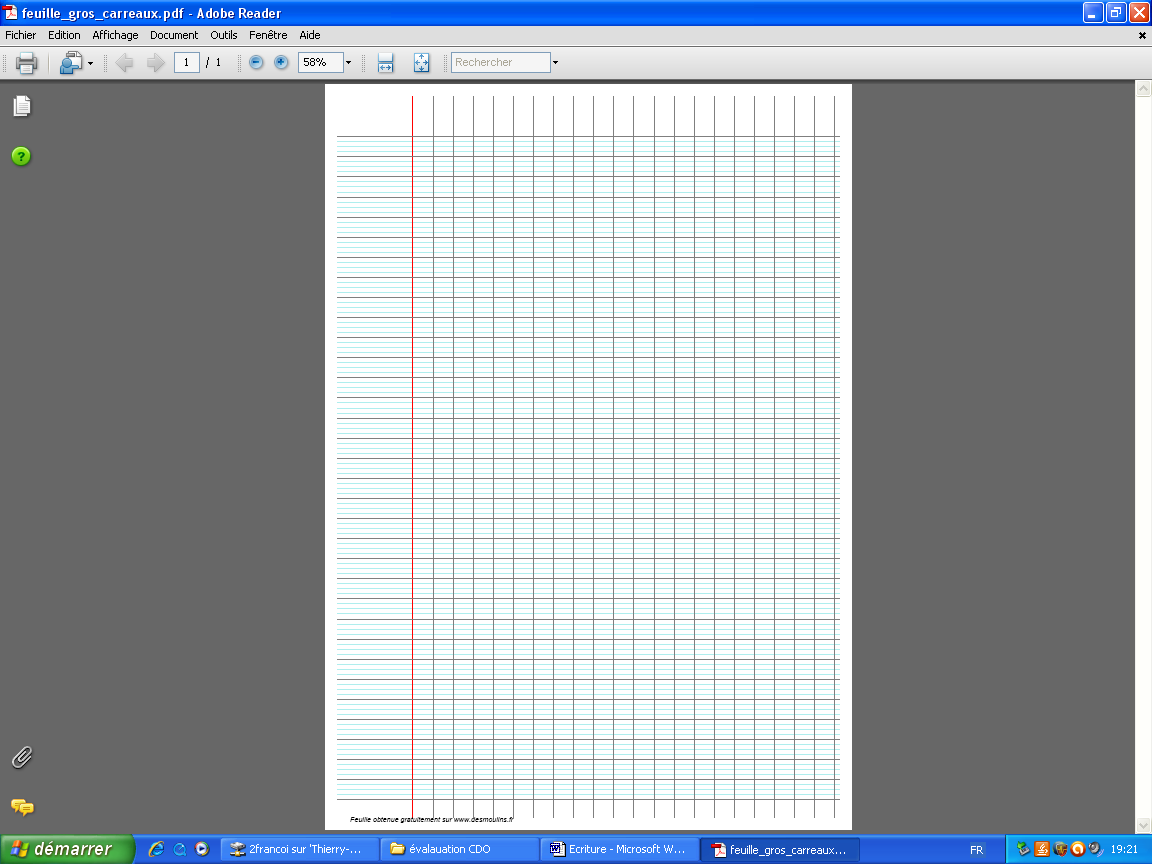 Production d’écritRaconte l’histoire et imagine la suite. Trouve un titre.    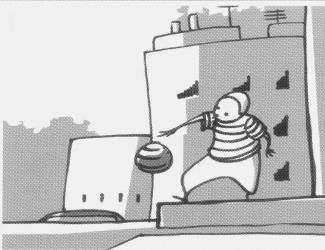 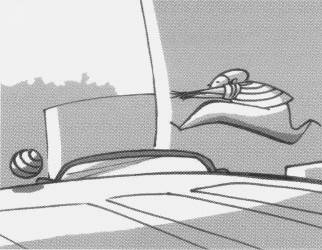 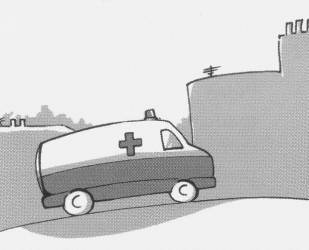 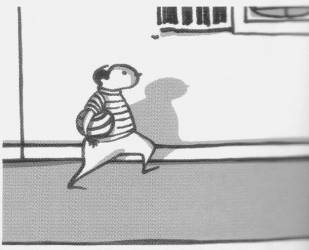 …………………………………………………………………………………………………………………………………………………………………………………………….………………………..……………………………………………………………………………………………………………………………….………………………..……………………………………………………………………………………………………………………………….………………………..……………………………………………………………………………………………………………………………….………………………..……………………………………………………………………………………………………………………………….………………………..……………………………………………………………………………………………………………………………….………………………..……………………………………………………………………………………………………………………………….………………………..……………………………………………………………………………………………………………………………….………………………..……………………………………………………………………………………………………………………………….………………………..……………………………………………………………………………………………………………………………….………………………..……………………………………………………………………………………………………………………………….………………………..……………………………………………………………………………………………………………………………….………………………..……………………………………………………………………………………………………………………………….………………………..……………………………………………………………………………………………………………………………….………………………..……………………………………………………………………………………………………………………………….………………………..……………………………………………………………………………………………………………………………….………………………..……………………………………………………………………………………………………………………………….………………………..……………………………………………………………………………………………………………………………….………………………..……………………………………………………………………………………………………………………………….………………………..……………………………………………………………………………………………………………………………….………………………..……………………………………………………………………………………………………………………………….………………………..……………………………………………………………………………………………………………………………….………………………..……………………………………………………………………………………………………………………………….………………………..……………………………………………………………………………………………………………………………….………………………..……………………………………………………………………………………………………………………………….………………………..……………………………………………………………………………………………………………………………….………………………..……………………………………………………………………………………………………………………………….………………………..……………………………………………………………………………………………………………………………….………………………..……………………………………………………………………………………………………………………………….………………………..……………………………………………………………………………………………………………………………….………………………..……………………………………………………………………………………………………………………………….………………………..……………………………………………………………………………………………………………………………….………………………..……………………………………………………………………………………………………………………………….………………………..……………………………………………………………………………………………………………………………….………………………..……………………………………………………………………………………………………………………………….………………………..……………………………………………………………………………………………………………………………….………………………..Nombres et calculsÉcris les nombres en lettres ou en chiffres : Range les nombres du plus petit au plus grand :Calcule les opérations :Pose et calcule les opérationsProblèmesChez le crémier, il y a des cartons identiques remplis de boîtes d’œufs ; chaque carton plein contient 20 boîtes ; chaque boîte contient 6 œufs. Il y a 240 œufs au total. Tous les œufs ont la même masse. Une boîte vide pèse 20 g. Au match de handball Chambéry – Montpellier, il y avait 1551 enfants. Chaque enfant a payé 8 euros sa place. Pour les adultes, le prix d’une place était de 13 euros.La recette totale était de 50 745 euros.Combien d’adultes ont assisté au match ?Utilise ce cadre pour faire tes recherches :Réponse : …………… adultes ont assisté au match.Lis ce tableau et réponds aux questions :Le directeur d'une école de cinq classes prépare les commandes de matériel pour la rentrée.Dans quelle classe y a-t-il le plus d'élèves ?………………………………………………………………………………………………………………………………………………………….Combien de stylos le directeur doit-il commander pour la classe de CM2 ?………………………………………………………………………………………………………………………………………………………….Combien de cahiers doit-il commander pour l'ensemble des élèves de l'école ?………………………………………………………………………………………………………………………………………………………….Géométrie, grandeurs et mesuresTrace un segment [AB] de 6,8cm à partir du repère indiqué.				|				ALa mesure de ce segment [RS] est de ………… Trace un carré à partir du côté ci-dessous. Utilise une règle et une équerre.Construis le symétrique de chaque figure ci-dessous.Entoure le cube.Observe ces figures et complète les phrases qui suivent.Les numéros des cercles sont : ………………………...............................................................Les numéros des triangles sont : ……………………...............................................................Les numéros 18, 6 et 15 sont des :………………..................................................................Les numéros 1, 4, 8 et 12 sont des :………………................................................................Construis un cercle de centre A passant par B.Récapitulatif des compétences et connaissances évaluéesMAITRISE DE LA LANGUERemarquesCompétences évaluéesCompétences évaluéesCompétences évaluéesCompétences évaluéesCompétences évaluéesMAITRISE DE LA LANGUELecture à voix haute : le géant égoïsteLecture à voix haute : le géant égoïsteLecture à voix haute : le géant égoïsteNote obtenue au test MCLMNote obtenue au test MCLM......................CE162CE162CE285CE285CE285CM1103CM1103MAITRISE DE LA LANGUELecture à voix haute : le géant égoïsteLecture à voix haute : le géant égoïsteLecture à voix haute : le géant égoïsteNote obtenue au test MCLMNote obtenue au test MCLM......................CM2109CM21096ème1356ème1356ème135MAITRISE DE LA LANGUELecture à voix haute : le géant égoïsteLecture à voix haute : le géant égoïsteLecture à voix haute : le géant égoïsteQualité de l’oralisationQualité de l’oralisationMAITRISE DE LA LANGUEDictéeDictéeDictéeMaîtriser les correspondances phonies et graphiesMaîtriser les correspondances phonies et graphies...... /25...... /25...... /25...... /25...... /25...... /25...... /25...... /25...... /25MAITRISE DE LA LANGUEDictéeDictéeDictéeMaîtriser l’orthographe usuelleMaîtriser l’orthographe usuelle...... /25...... /25...... /25...... /25...... /25...... /25...... /25...... /25...... /25MAITRISE DE LA LANGUEDictéeDictéeDictéeMaîtriser les accords grammaticauxMaîtriser les accords grammaticaux ...... /11 ...... /11 ...... /11 ...... /11 ...... /11 ...... /11 ...... /11 ...... /11 ...... /11MAITRISE DE LA LANGUEDictéeDictéeDictéePrésence de la majusculePrésence de la majuscule...... /  5...... /  5...... /  5...... /  5...... /  5...... /  5...... /  5...... /  5...... /  5MAITRISE DE LA LANGUECompréhension de la lectureCompréhension de la lectureCompréhension de la lectureSe repérer dans l’organisation d’un texte (questions 1 à 3)Se repérer dans l’organisation d’un texte (questions 1 à 3)item 1item 1item 1113990MAITRISE DE LA LANGUECompréhension de la lectureCompréhension de la lectureCompréhension de la lectureRepérer des informations explicites (questions 4 à 7)Repérer des informations explicites (questions 4 à 7)item 2item 2item 2113990MAITRISE DE LA LANGUECompréhension de la lectureCompréhension de la lectureCompréhension de la lectureInférer (questions 8 à 10)Inférer (questions 8 à 10)item 3item 3item 3113990MAITRISE DE LA LANGUECompréhension de la lectureCompréhension de la lectureCompréhension de la lectureComprendre le sens global d’un texte (questions 11 à 13)Comprendre le sens global d’un texte (questions 11 à 13)item 4item 4item 4113990MAITRISE DE LA LANGUEEcritureEcritureEcritureCopier sans erreur orthographiqueCopier sans erreur orthographiqueitem 5item 5item 511990MAITRISE DE LA LANGUEEcritureEcritureEcriturePonctuation, mise en formePonctuation, mise en formeitem 6item 6item 611990MAITRISE DE LA LANGUEEcritureEcritureEcriturePrésence des accentsPrésence des accentsitem 7item 7item 711990MAITRISE DE LA LANGUEEcritureEcritureEcriturePrésence des majusculesPrésence des majusculesitem 8item 8item 811990MAITRISE DE LA LANGUEProduction d’écritProduction d’écritProduction d’écritTexte produit de 5 à 10 lignesTexte produit de 5 à 10 lignesitem 9item 9item 911990MAITRISE DE LA LANGUEProduction d’écritProduction d’écritProduction d’écritTexte produit de plus de 10 lignesTexte produit de plus de 10 lignesitem 10item 10item 1011990MAITRISE DE LA LANGUEProduction d’écritProduction d’écritProduction d’écritRédiger en respectant les contraintes syntaxiquesRédiger en respectant les contraintes syntaxiquesitem 11item 11item 11113990MAITRISE DE LA LANGUEProduction d’écritProduction d’écritProduction d’écritRédiger en respectant les contraintes orthographiquesRédiger en respectant les contraintes orthographiquesitem 12item 12item 12113990MAITRISE DE LA LANGUEProduction d’écritProduction d’écritProduction d’écritPrise en compte des données imagéesPrise en compte des données imagéesitem 13item 13item 1311990MAITRISE DE LA LANGUEProduction d’écritProduction d’écritProduction d’écritRécit cohérent, progression et enchaînement des idéesRécit cohérent, progression et enchaînement des idéesitem 14item 14item 1411990MAITRISE DE LA LANGUEProduction d’écritProduction d’écritProduction d’écritRécit ponctuéRécit ponctuéitem 15item 15item 1511990MAITRISE DE LA LANGUEProduction d’écritProduction d’écritProduction d’écritFaire preuve d’imagination pour poursuivre le récitFaire preuve d’imagination pour poursuivre le récititem 16item 16item 1611990MAITRISE DE LA LANGUEProduction d’écritProduction d’écritProduction d’écritPrésence d’un titrePrésence d’un titreitem 17item 17item 1711990RemarquesRemarquesCompétences évaluéesCompétences évaluéesCompétences évaluéesCompétences évaluéesCompétences évaluéesMATHEMATIQUESNumérationDésigner des nombres entiers supérieurs à 1000Désigner des nombres entiers supérieurs à 1000Désigner des nombres entiers supérieurs à 1000Désigner des nombres entiers supérieurs à 1000item 18item 1811990MATHEMATIQUESNumérationDésigner des nombres décimaux supérieurs à 1000Désigner des nombres décimaux supérieurs à 1000Désigner des nombres décimaux supérieurs à 1000Désigner des nombres décimaux supérieurs à 1000item 19item 1911990MATHEMATIQUESNumérationRanger des nombres entiers inférieurs à 1000Ranger des nombres entiers inférieurs à 1000Ranger des nombres entiers inférieurs à 1000Ranger des nombres entiers inférieurs à 1000item 20item 20113990MATHEMATIQUESNumérationRanger des nombres entiers et décimaux supérieurs à 1000Ranger des nombres entiers et décimaux supérieurs à 1000Ranger des nombres entiers et décimaux supérieurs à 1000Ranger des nombres entiers et décimaux supérieurs à 1000item 21item 21113990MATHEMATIQUESTechniques opératoiresAddition sans retenueAddition sans retenueAddition sans retenueAddition sans retenueitem 22item 2211990MATHEMATIQUESTechniques opératoiresAddition avec retenueAddition avec retenueAddition avec retenueAddition avec retenueitem 23item 2311990MATHEMATIQUESTechniques opératoiresSoustraction sans retenueSoustraction sans retenueSoustraction sans retenueSoustraction sans retenueitem 24item 2411990MATHEMATIQUESTechniques opératoiresSoustraction avec retenueSoustraction avec retenueSoustraction avec retenueSoustraction avec retenueitem 25item 2511990MATHEMATIQUESTechniques opératoiresMultiplication sans retenue  (1chiffre au multiplicateur)Multiplication sans retenue  (1chiffre au multiplicateur)Multiplication sans retenue  (1chiffre au multiplicateur)Multiplication sans retenue  (1chiffre au multiplicateur)item 26item 2611990MATHEMATIQUESTechniques opératoiresMultiplication avec retenues (1chiffre au multiplicateur)Multiplication avec retenues (1chiffre au multiplicateur)Multiplication avec retenues (1chiffre au multiplicateur)Multiplication avec retenues (1chiffre au multiplicateur)item 27item 2711990MATHEMATIQUESTechniques opératoiresMultiplication (2 chiffres au multiplicateur)Multiplication (2 chiffres au multiplicateur)Multiplication (2 chiffres au multiplicateur)Multiplication (2 chiffres au multiplicateur)item 28item 2811990MATHEMATIQUESTechniques opératoiresAdditions de nombres décimauxAdditions de nombres décimauxAdditions de nombres décimauxAdditions de nombres décimauxitem 29item 2911990MATHEMATIQUESTechniques opératoiresSoustraction de nombres décimauxSoustraction de nombres décimauxSoustraction de nombres décimauxSoustraction de nombres décimauxitem 30item 3011990MATHEMATIQUESTechniques opératoiresMultiplication avec des nombres décimauxMultiplication avec des nombres décimauxMultiplication avec des nombres décimauxMultiplication avec des nombres décimauxitem 31item 3111990MATHEMATIQUESTechniques opératoiresDivision avec 1 entier au diviseurDivision avec 1 entier au diviseurDivision avec 1 entier au diviseurDivision avec 1 entier au diviseuritem 32item 3211990MATHEMATIQUESProblèmesChez le crémierChez le crémierRéponse (1 et 2)Réponse (1 et 2)item 33item 3311990MATHEMATIQUESProblèmesChez le crémierChez le crémierRéponse (3 et 4)Réponse (3 et 4)item 34item 3411990MATHEMATIQUESProblèmesChez le crémierChez le crémierExplication (1 et 2)Explication (1 et 2)item 35item 35113990MATHEMATIQUESProblèmesChez le crémierChez le crémierExplication (3 et 4)Explication (3 et 4)item 36item 36113990MATHEMATIQUESProblèmesLe match de handballLe match de handballdémarchedémarcheitem 37item 37113990MATHEMATIQUESProblèmesLe match de handballLe match de handballrésultatrésultatitem 38item 3811990MATHEMATIQUESProblèmesUtiliser un tableau.Utiliser un tableau.Utiliser un tableau.Utiliser un tableau.item 39item 3911990MATHEMATIQUESGéométrie, grandeurs et mesuresTracer un segmentTracer un segmentTracer un segmentTracer un segmentitem 40item 4011990MATHEMATIQUESGéométrie, grandeurs et mesuresMesurer un segmentMesurer un segmentMesurer un segmentMesurer un segmentitem 41item 4111990MATHEMATIQUESGéométrie, grandeurs et mesuresConstruire un carréConstruire un carréConstruire un carréConstruire un carréitem 42item 4211990MATHEMATIQUESGéométrie, grandeurs et mesuresTracer le symétrique d’une figure (axe vertical)Tracer le symétrique d’une figure (axe vertical)Tracer le symétrique d’une figure (axe vertical)Tracer le symétrique d’une figure (axe vertical)item 43item 43113990MATHEMATIQUESGéométrie, grandeurs et mesuresTracer le symétrique d’une figure (axe horizontal)Tracer le symétrique d’une figure (axe horizontal)Tracer le symétrique d’une figure (axe horizontal)Tracer le symétrique d’une figure (axe horizontal)item 44item 44113990MATHEMATIQUESGéométrie, grandeurs et mesuresReconnaître un cubeReconnaître un cubeReconnaître un cubeReconnaître un cubeitem 45item 4511990MATHEMATIQUESGéométrie, grandeurs et mesuresReconnaître et nommer des figures géométriques simplesReconnaître et nommer des figures géométriques simplesReconnaître et nommer des figures géométriques simplesReconnaître et nommer des figures géométriques simplesitem 46item 46113990MATHEMATIQUESGéométrie, grandeurs et mesuresReconnaître et nommer des figures géométriques simplesReconnaître et nommer des figures géométriques simplesReconnaître et nommer des figures géométriques simplesReconnaître et nommer des figures géométriques simplesitem 47item 4711990MATHEMATIQUESGéométrie, grandeurs et mesuresConstruire un cercleConstruire un cercleConstruire un cercleConstruire un cercleitem 48item 4811990MATHEMATIQUESGéométrie, grandeurs et mesuresUtiliser les unités usuelles de mesureUtiliser les unités usuelles de mesureUtiliser les unités usuelles de mesureUtiliser les unités usuelles de mesureitem 49item 49113990MATHEMATIQUESGéométrie, grandeurs et mesuresEstimer une mesureEstimer une mesureEstimer une mesureEstimer une mesureitem 50item 50113990Le géant égoïste [fiche de l’élève]Tous les après-midi, en revenant de l'école, les enfants allaient jouer dans lejardin du Géant. C'était un grand et ravissant jardin avec une douce herbe verte.Ça et là, sur l’herbe, il y avait de belles fleurs qui ressemblaient à des étoiles, etil y avait douze pêchers qui, au printemps, s’épanouissaient en délicatesfloraisons couleur de rose et de perle, et, en automne, portaient des fruitsmagnifiques. Les oiseaux, assis sur les arbres, chantaient si joliment que lesenfants s’arrêtaient de jouer pour les écouter. « Comme nous sommes heureuxici !» s'écriaient-ils. Un jour, le Géant revint. Il était allé visiter son ami, l’Ogrede Cornouailles, et était resté sept ans avec lui. Au bout de sept ans, il avait dittout ce qu'il avait à dire, car sa conversation était limitée, et il avait décidé deretourner dans son château. Quand il arriva, il vit les enfants jouer dans lejardin. « Que faites-vous ici ?» s’écria-t-il d'une voix très rude, et les enfantss’enfuirent. « Mon jardin à moi est mon jardin à moi », dit le Géant ; « tout lemonde peut comprendre cela, et je ne laisserai personne d'autre que moi yjouer.» Et il construisit tout autour un mur très haut et mit un écriteau :DEFENSE D'ENTRER SOUS PEINE D’AMENDE. C'était un Géant trèségoïste. Les pauvres enfants n'avaient plus d’endroit pour jouer. Ils essayèrentde jouer sur la route, mais la route était très poussiéreuse et pleine de groscailloux, et ils n’aimaient pas cela. Après avoir appris leurs leçons, ils erraientautour du mur en parlant du beau jardin qui était à l’intérieur. « Comme nous yétions heureux ! » disaient-ils entre eux.Tous les après-midi, en revenant de l'école, les enfants allaient jouer dans lejardin du Géant. C'était un grand et ravissant jardin avec une douce herbe verte.Ça et là, sur l’herbe, il y avait de belles fleurs qui ressemblaient à des étoiles, etil y avait douze pêchers qui, au printemps, s’épanouissaient en délicatesfloraisons couleur de rose et de perle, et, en automne, portaient des fruitsmagnifiques. Les oiseaux, assis sur les arbres, chantaient si joliment que lesenfants s’arrêtaient de jouer pour les écouter. « Comme nous sommes heureuxici !» s'écriaient-ils. Un jour, le Géant revint. Il était allé visiter son ami, l’Ogrede Cornouailles, et était resté sept ans avec lui. Au bout de sept ans, il avait dittout ce qu'il avait à dire, car sa conversation était limitée, et il avait décidé deretourner dans son château. Quand il arriva, il vit les enfants jouer dans lejardin. « Que faites-vous ici ?» s’écria-t-il d'une voix très rude, et les enfantss’enfuirent. « Mon jardin à moi est mon jardin à moi », dit le Géant ; « tout lemonde peut comprendre cela, et je ne laisserai personne d'autre que moi yjouer.» Et il construisit tout autour un mur très haut et mit un écriteau :DEFENSE D'ENTRER SOUS PEINE D’AMENDE. C'était un Géant trèségoïste. Les pauvres enfants n'avaient plus d’endroit pour jouer. Ils essayèrentde jouer sur la route, mais la route était très poussiéreuse et pleine de groscailloux, et ils n’aimaient pas cela. Après avoir appris leurs leçons, ils erraientautour du mur en parlant du beau jardin qui était à l’intérieur. « Comme nous yétions heureux ! » disaient-ils entre eux.13274455688091105122138152164179192206215226241254269274item 11390item 21390item 31390item 41390item 18190.............................deux mille quatre cent vingt-deux.............................deux millions quatre cent un mille douze1 278…………………………………………………………………..…………………………………………………………3 000 003…………………………………………………………………..………………………………………………………….............................quatre mille trois virgule soixante quinze.............................cinq cent douze mille soixante et quarante-sept centièmes5 021,41…………………………………………………………………..…………………………………………………………8 000 800,08…………………………………………………………………..…………………………………………………………7417411471474174171233950416161054865 186156 268682 6518 6515 21686 6524 102,774 201,704 012,074 102,074 210,704 120,77    4 3 8+  2 3 1   6 9 4+    7 8    3 8 5-      2 3     8 3-    6 7   1 0 2x       4    8 6 x    5   7 5 1 x   2 5135,93 + 96,2 + 473,348 =51,86 - 9,304 =65,36 x 24 =4185 : 15 =1. Indique si l’on peut calculer le nombre de boîtes d’œufs.		  oui		  nonSi OUI, présente ton calcul et ta solution ci-dessous.Si NON, quelle information manque ?2. Indique si l’on peut calculer la masse d’une boîte de 6 œufs pleine.	  oui 	  nonSi OUI, présente ton calcul et ta solution ci-dessous.Si NON, quelle information manque ?3. Indique si l’on peut calculer le nombre de cartons.		  oui		  nonSi OUI, présente ton calcul et ta solution ci-dessous.Si NON, quelle information manque ?4. Indique si l’on peut calculer le nombre d’œufs dans un carton.	  oui		  nonSi OUI, présente ton calcul et ta solution ci-dessous.Si NON, quelle information manque ?item 33190item 34190Item 351390Item 361390item 371390item 38190classenombre d’élèvesnombre de cahiers à commandernombre de stylos à commanderCP197657CE1228866CE2239269CM12510075CM2218463Total110440330item 39190item 40190item 41190item 42190item 431390Item 441390item 45190item 461390item 47190item 48190Choisis la bonne unité de mesure et coche la case qui convient :Choisis la bonne unité de mesure et coche la case qui convient :Choisis la bonne unité de mesure et coche la case qui convient :Choisis la bonne mesure et coche la case qui convient :Choisis la bonne mesure et coche la case qui convient :Choisis la bonne mesure et coche la case qui convient :Choisis la bonne unité de mesure et coche la case qui convient :Choisis la bonne unité de mesure et coche la case qui convient :Choisis la bonne unité de mesure et coche la case qui convient :Choisis la bonne mesure et coche la case qui convient :Choisis la bonne mesure et coche la case qui convient :Choisis la bonne mesure et coche la case qui convient :Un stylo mesurePrix d’un paquet de bonbons    3 €Un stylo mesurePrix d’un paquet de bonbons  45 €Un stylo mesurePrix d’un paquet de bonbons150 €Un vélo coûtePoids d’une lettreUn vélo coûte100 eurosPoids d’une lettreUn vélo coûtePoids d’une lettre      1 gUn film dure2 heuresQuantité d’eau dans une bouteille150 litresUn film dureQuantité d’eau dans une bouteille1,5 litresUn film dureQuantité d’eau dans une bouteille1 000 litresUne baguette de pain pèse250 minutesDurée d’une récréation15 heuresUne baguette de pain pèseDurée d’une récréation15 minutesUne baguette de pain pèse250 eurosDurée d’une récréation15 secondesitem 491390item 501390